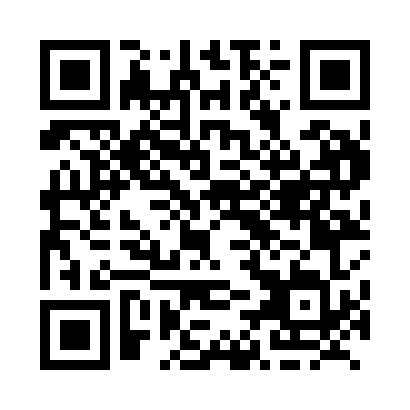 Prayer times for Borneo, Nova Scotia, CanadaMon 1 Apr 2024 - Tue 30 Apr 2024High Latitude Method: Angle Based RulePrayer Calculation Method: Islamic Society of North AmericaAsar Calculation Method: HanafiPrayer times provided by https://www.salahtimes.comDateDayFajrSunriseDhuhrAsrMaghribIsha1Mon5:236:471:115:417:369:002Tue5:216:451:115:427:389:023Wed5:196:431:115:427:399:034Thu5:176:411:105:437:409:055Fri5:156:401:105:447:419:066Sat5:136:381:105:457:439:087Sun5:116:361:105:467:449:098Mon5:096:341:095:477:459:119Tue5:066:321:095:487:479:1310Wed5:046:301:095:497:489:1411Thu5:026:291:095:497:499:1612Fri5:006:271:085:507:509:1713Sat4:586:251:085:517:529:1914Sun4:566:231:085:527:539:2115Mon4:546:221:085:537:549:2216Tue4:526:201:075:547:559:2417Wed4:496:181:075:547:579:2618Thu4:476:161:075:557:589:2719Fri4:456:151:075:567:599:2920Sat4:436:131:065:578:019:3121Sun4:416:111:065:588:029:3322Mon4:396:101:065:588:039:3423Tue4:376:081:065:598:049:3624Wed4:356:061:066:008:069:3825Thu4:336:051:056:018:079:3926Fri4:316:031:056:028:089:4127Sat4:286:021:056:028:109:4328Sun4:266:001:056:038:119:4529Mon4:245:581:056:048:129:4630Tue4:225:571:056:058:139:48